اللجنة الحكومية الدولية المعنية بالملكية الفكرية والموارد الوراثية والمعارف التقليدية والفولكلورالدورة الثالثة والثلاثونجنيف، من 27 فبراير إلى 3 مارس 2017مشروع برنامج الدورة الثالثة والثلاثينوثيقة من إعداد الأمانةاستجابة لطلب اللجنة الحكومية الدولية المعنية بالملكية الفكرية والموارد الوراثية والمعارف التقليدية والفولكلور ("اللجنة") بتعميم مشروع لبرنامج العمل المقترح، تحتوي هذه الوثيقة على مشروع برنامج العمل المقترح للدورة الثالثة والثلاثين للجنة. ويكتسي مشروع البرنامج طابعا إرشاديا فقط، ذلك أن التنظيم الفعلي لعمل اللجنة يبقى في عهدة الرئيس وأعضاء اللجنة وفقا للنظام الداخلي.[نهاية الوثيقة]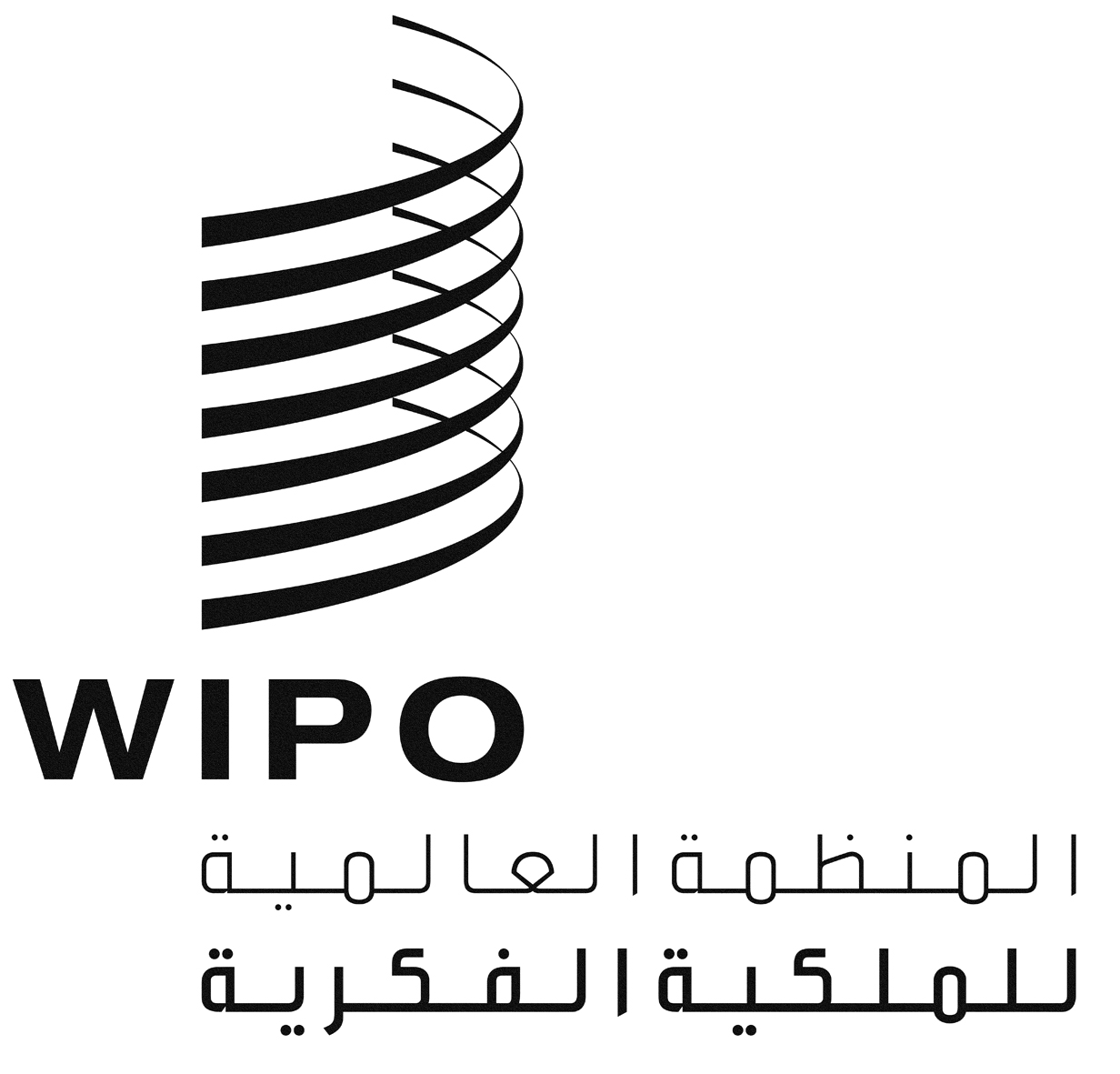 AWIPO/GRTKF/IC/33/INF/3 REV.WIPO/GRTKF/IC/33/INF/3 REV.WIPO/GRTKF/IC/33/INF/3 REV.الأصل: بالإنكليزيةالأصل: بالإنكليزيةالأصل: بالإنكليزيةالتاريخ: 21 فبراير 2017التاريخ: 21 فبراير 2017التاريخ: 21 فبراير 2017الأحد 26 فبراير 2017ابتداء من الساعة 14:00منتدى السكان الأصليين الاستشارييحضره ممثلون عن المنظمات التي تمثل الجماعات الأصلية. وهو ليس جلسة رسمية من جلسات اللجنة أو اجتماعا رسميا من اجتماعات الويبو، لكن تدعمه اللجنة وتيسره الأمانة.الاثنين 27 فبراير 201710:00 – 13:00البند 1:	افتتاح الدورةالبند 2:	اعتماد جدول الأعمالالوثيقة WIPO/GRTKF/IC/33/1 Prov. 2والوثيقة WIPO/GRTKF/IC/33/INF/2 Rev.والوثيقة WIPO/GRTKF/IC/33/INF/3 Rev.البند 3:	اعتماد تقرير الدورة الثانية والثلاثينالوثيقة WIPO/GRTKF/IC/33/11 Prov. 2البند 4:	اعتماد بعض المنظماتالوثيقة WIPO/GRTKF/IC/33/2البند 5:	مشاركة الجماعات الأصلية والمحليةصندوق التبرعاتالوثيقة WIPO/GRTKF/IC/33/3والوثيقة WIPO/GRTKF/IC/33/INF/4والوثيقة WIPO/GRTKF/IC/33/INF/6منبر الجماعات الأصلية والمحليةليس جزءا رسميا من دورة اللجنة، لكنه سيُذكر في تقريرهاالوثيقة WIPO/GRTKF/IC/33/INF/5البند 6:	أشكال التعبير الثقافي التقليديالوثيقة WIPO/GRTKF/IC/33/4والوثيقة WIPO/GRTKF/IC/33/5والوثيقة WIPO/GRTKF/IC/33/6والوثيقة WIPO/GRTKF/IC/33/INF/7والوثيقة WIPO/GRTKF/IC/33/INF/8والوثيقة WIPO/GRTKF/IC/33/INF/915:00 – 18:00البند 6:	أشكال التعبير الثقافي التقليدي (تابع)الثلاثاء 28 فبراير 201710:00 – 13:0015:00 – 18:00البند 6:	أشكال التعبير الثقافي التقليدي (تابع)البند 6:	أشكال التعبير الثقافي التقليدي (تابع)الأربعاء 1 مارس 201710:00 – 13:0015:00 – 18:00البند 6:	أشكال التعبير الثقافي التقليدي (تابع)البند 6:	أشكال التعبير الثقافي التقليدي (تابع)الخميس 2 مارس 201710:00 – 13:0015:00 – 18:00البند 6:	أشكال التعبير الثقافي التقليدي (تابع)البند 6:	أشكال التعبير الثقافي التقليدي (تابع)الجمعة 3 مارس 201710:00 – 13:0015:00 – 18:00البند 6:	أشكال التعبير الثقافي التقليدي (تابع)البند 7:	أية مسائل أخرىالبند 8:	اختتام الدورة